BUILDING CHILD SAFE COMMUNITIES – NEW FORMS FOR ALL VOLUNTEERS AND CONTRACTORS‘Building Child Safe Communities’ is a new initiative developed by Catholic Education Diocese of Parramatta that enhances our commitment to ensuring the safety and wellbeing of all students in our care. It is now a requirement that all volunteers and contractors complete an online undertaking form that confirms expectations in relation to behaviour whilst volunteering or contracting at schools, Catholic Out of Schools Hours Care and Catholic Early Learning Centres. This undertaking form also seeks to determine the suitability of volunteers and contractors by requiring them to declare that they do not have a criminal history involving children. Volunteers – please click on ‘Building Child Safe Communities – Undertaking for Volunteers’ or access the form via the Catholic Education Diocese of Parramatta public webpage http://www.parra.catholic.edu.au, then click on ‘Child Protection Training Forms’ (halfway down page on the right hand side).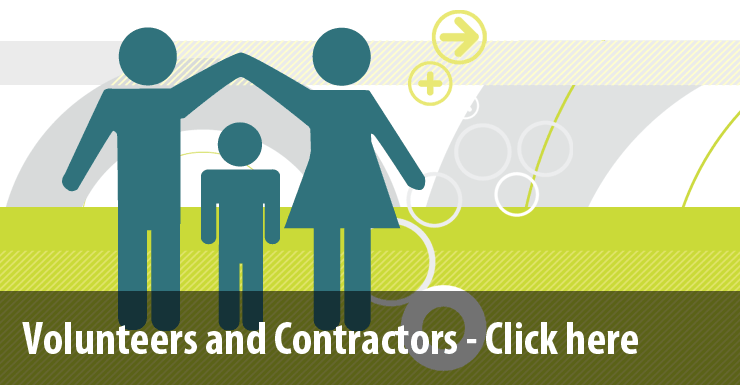 Then click on ‘Volunteer Form’ (halfway down page).You will receive a confirmation email once the form has been submitted. Your details are maintained confidentially in a central database and a copy of your confirmation is emailed to the location where you are volunteering.Contractors – please click on ‘Building Child Safe Communities – Undertaking for Contractors or access the form via the Catholic Education Diocese of Parramatta public webpage http://www.parra.catholic.edu.au, then click on ‘Child Protection Training Forms’ (halfway down page on the right hand side).Then click on ‘Contractor Form’ (bottom of page).You will receive a confirmation email once the form has been submitted. Your details are maintained confidentially in a central database and a copy of your confirmation is emailed to the location where you are contracting.A new form is required:For each location that you are a volunteer or contractorIf any of the details you have provided on the form change We thank all volunteers and contractors for their continued support of Catholic Education.